西部（重庆）科学城金融街片区概念规划及一期方案设计国际征集公告附图Public Solicitation for International Consultancy on Conceptual Planning and Phase I Scheme Design of the Financial Street Area in Western (Chongqing) Science City附件1Appendix :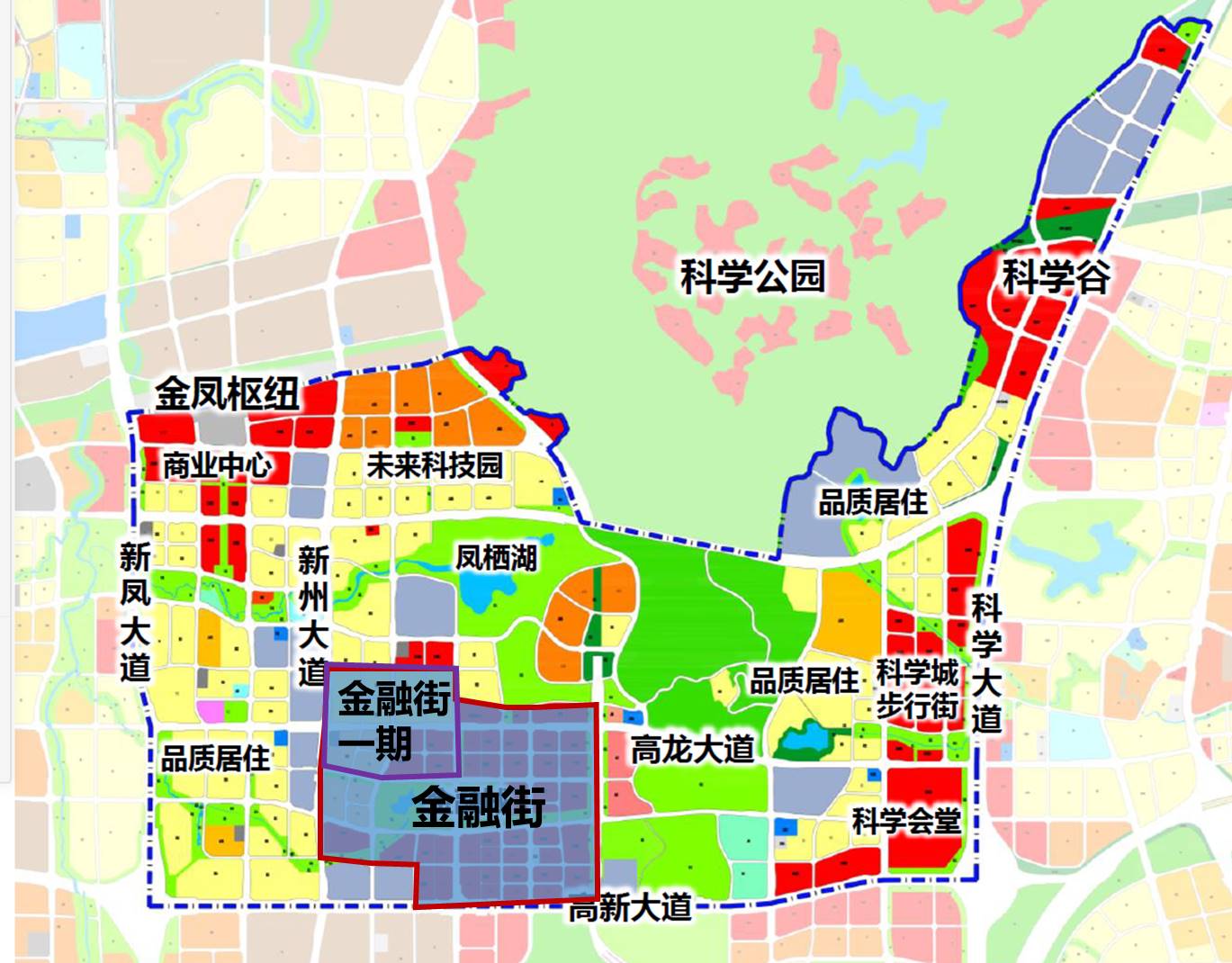 图1 金融街区位图 Location map of the Financial Street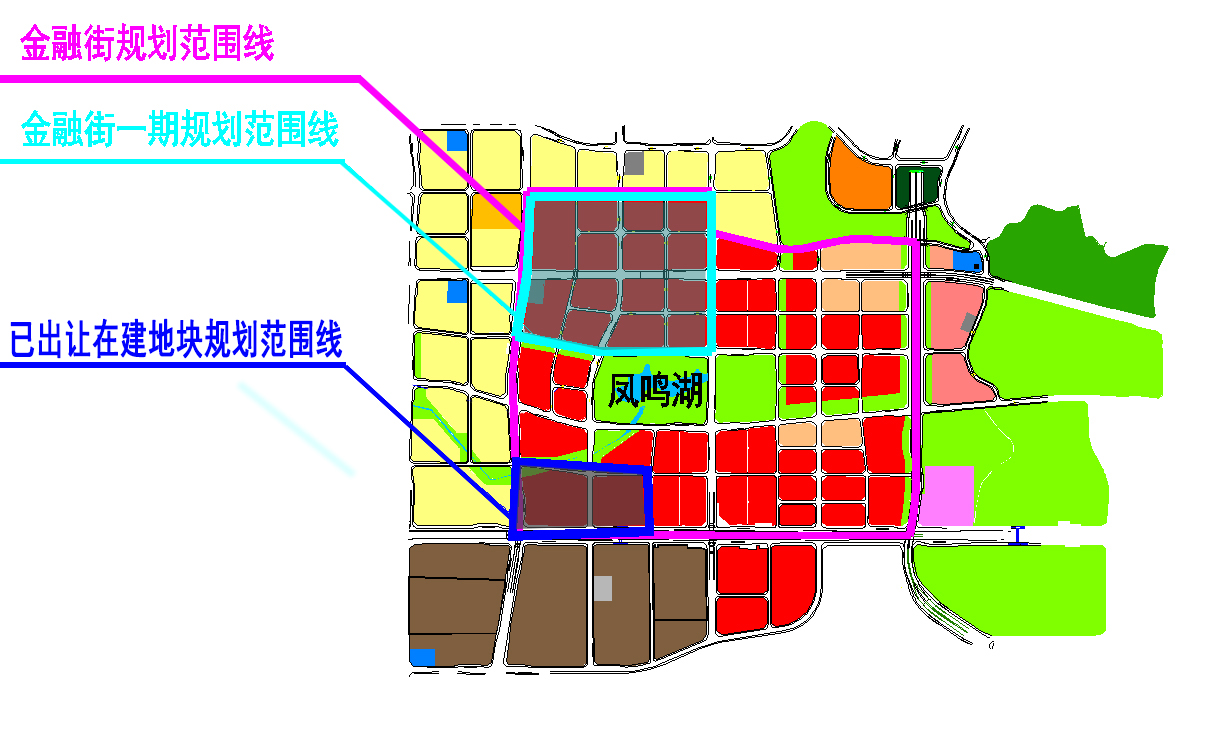 图2 金融街规划范围 Planning range of the Financial Street